УКРАЇНАВиконавчий комітет Нетішинської міської ради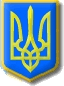 Хмельницької області
РОЗПОРЯДЖЕННЯ02.11.2021                                      Нетішин	                            №524/2021-ркПро оголошення конкурсу на зайняття посади  директора комунального закладу «Палац культури міста Нетішина»Відповідно до пункту 20 частини 4 статті 42 Закону України «Про місцеве самоврядування в Україні», статей 21-215 Закону України «Про культуру», пункту 2 розділу ІІ Прикінцевих положень Закону України від             28 січня 2016 року № 955-ІІІ «Про внесення змін до деяких законодавчих актів України щодо запровадження контрактної форми роботи у сфері культури та конкурсної процедури призначення керівників державних та комунальних закладів культури», рішення сімнадцятої сесії Нетішинської міської ради VIІ скликання від 30 вересня 2016 року № 17/802 «Про Положення про порядок проведення конкурсу на заміщення посад керівників комунальних закладів культури м. Нетішин», у зв’язку з переходом на контрактні умови роботи у сфері культури та завершення строку повноважень директора комунального закладу «Палац культури міста Нетішина» відповідно до контракту:1. Оголосити конкурс на зайняття посади директора комунального закладу «Палац культури міста Нетішина».До участі у конкурсі запрошуються громадяни України, які мають вищу освіту, стаж роботи у сфері культури не менше трьох років, володіють державною мовою та здатні за своїми діловими і моральними якостями, освітнім і професійним рівнем виконувати відповідні посадові обов’язки.2. Опублікувати оголошення про проведення конкурсу у газеті «Нетішинський вісник», у якому помістити такі відомості:2.1.місцезнаходження управління культури виконавчого комітету Нетішинської міської ради, адреса та номери телефону;2.2.назва вакантної посади із зазначенням, що додаткова інформація щодо основних функціональних обов’язків, розміру та умов оплати праці директора комунального закладу «Палац культури міста Нетішина» надається начальником управління культури виконавчого комітету Нетішинської міської ради Іваном Михасиком;22.3.основні вимоги до кандидата;2.4.термін прийняття документів (30 календарних днів з дня оголошення про проведення конкурсу).3. Контроль за виконанням цього розпорядження покласти на заступника міського голови з питань діяльності виконавчих органів ради Василя Миська.Міський голова							Олександр СУПРУНЮК